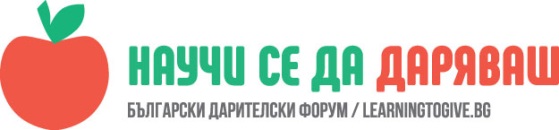 УРОК: Общност и правила в класната стаяИва Атанасова, учител в ОУ „ Димитър Петров“, гр. СливенЧасът е проведен в 6 а клас на 02.10.2017 г.                                                                           „Добротата е език,                                                                                   който глухият може да чуе                                                                                             и слепите могат да видят!“                                                                                                               Марк Твен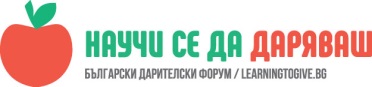 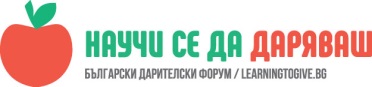 Дефинират значението на понятието „общност“Учениците разбират, тълкуват и спазват правилатаРазбират и осъзнават, че не всеки има права, но и задълженияОписаниеУрокът протече в един учебен час. Общност е термин, който беше разяснен с помощта на тълковен речник и мултимедия. Зададоха се въпроси, свързани с това до каква степен учениците са разбрали  терминологията. Шестокласниците се оказаха бързо възприемчиви. Даваха примери за  различни общности. Сами достигнаха до извода, че класът е  една общност.След това бяха определени правилата в класа. Всеки ученик излезе на дъската и записа своите предложения. Някой от тях се повтаряха. В часа един ученик отговаряше за записването на правилата, а друг ученик изяви желание да напише правилата на картон.Тези правила ще стоят в стаята през цялата година. Класът предложи правилата да са под някаква форма- цвете, сърце или кръг.След гласуване се стигна до избор на цвете, за да се забелязват по-добре в стаята.  Цветята ще са с различни цветове. Всяко едно цвете отговаря на едно тяхно правило. Бяха изработени 10 важни за тях правила/цветя/. При неспазване на правилата всеки ще бъде санкциониран. Едно от предложенията на децата беше- “ при три нарушения - забележка отразена в бележника“. В часа присъства и родител на ученик, който старателно  записваше всичко казано от учениците. Накрая родителят взе думата и обясни на учениците какво е било по неговото време. Разясни какви са били правилата, ценностите  и задълженията. Учениците разбраха, че са привилегировани. Те разполагат с много повече информация за заобикалящия ги свят, имат повече права и по- малко наказания.     „При три нарушения - забележка отразена в бележника“„ Спазвайте правилата, за да не бъдете наказвани!“„Бъдете добри!“